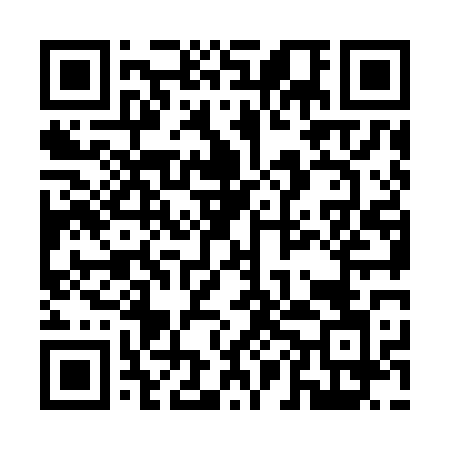 Prayer times for Agaralyachara, BangladeshWed 1 May 2024 - Fri 31 May 2024High Latitude Method: NonePrayer Calculation Method: University of Islamic SciencesAsar Calculation Method: ShafiPrayer times provided by https://www.salahtimes.comDateDayFajrSunriseDhuhrAsrMaghribIsha1Wed3:595:1911:493:136:197:392Thu3:585:1811:493:126:197:403Fri3:575:1711:483:126:207:404Sat3:565:1711:483:126:207:415Sun3:555:1611:483:126:217:426Mon3:545:1511:483:116:217:427Tue3:545:1511:483:116:227:438Wed3:535:1411:483:116:227:449Thu3:525:1411:483:106:237:4410Fri3:515:1311:483:106:237:4511Sat3:515:1311:483:106:247:4612Sun3:505:1211:483:106:247:4613Mon3:495:1211:483:096:247:4714Tue3:495:1111:483:096:257:4815Wed3:485:1111:483:096:257:4816Thu3:475:1011:483:096:267:4917Fri3:475:1011:483:096:267:4918Sat3:465:0911:483:086:277:5019Sun3:465:0911:483:086:277:5120Mon3:455:0911:483:086:287:5121Tue3:455:0811:483:086:287:5222Wed3:445:0811:483:086:297:5323Thu3:445:0811:483:086:297:5324Fri3:435:0711:483:086:307:5425Sat3:435:0711:493:076:307:5526Sun3:425:0711:493:076:307:5527Mon3:425:0711:493:076:317:5628Tue3:425:0711:493:076:317:5629Wed3:415:0611:493:076:327:5730Thu3:415:0611:493:076:327:5831Fri3:415:0611:493:076:337:58